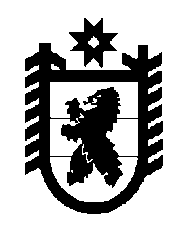 Российская Федерация Республика Карелия    РАСПОРЯЖЕНИЕГЛАВЫ РЕСПУБЛИКИ КАРЕЛИЯОбразовать рабочую группу по рассмотрению вопросов создания, возрождения и использования объектов религиозного назначения, расположенных на территории Республики Карелия (далее – рабочая группа), и утвердить ее состав:           ГлаваРеспублики Карелия                                                          А.О. Парфенчиковг. Петрозаводск24 января 2018 года№ 56-рЛюбарский В.К.        –заместитель Главы Республики Карелия по внутренней политике,  руководитель рабочей группыКиселев С.В.  –Министр национальной и региональной политики  Республики  Карелия, первый заместитель руководителя рабочей группыАлипова Ю.Б.–Начальник Управления по охране объектов культурного наследия Республики Карелия,  заместитель руководителя рабочей группы Цымерман Е.А.–заместитель Начальника Управления по охране объектов культурного наследия Республики Карелия, секретарь рабочей группыЧлены рабочей группы:Члены рабочей группы:Члены рабочей группы:Ермолаев О.А.–Министр строительства, жилищно-коммуналь-ного хозяйства и энергетики Республики Карелия Ициксон С.М.–главный архитектор проектов закрытого акционерного общества «Проектный институт «Карелпроект» (по согласованию)Константин (Павлюченко)–иерей, секретарь главы Карельской  митрополии религиозной организации «Петрозаводская и Карельская Епархия Русской Православной Церкви (Московский Патриархат)» (по согласо-ванию)                                  Куспак В.Н.–ведущий архитектор федерального государствен-ного бюджетного учреждения культуры «Государственный историко-архитектурный и этнографический музей-заповедник «Кижи»                    (по согласованию)Николаев И.В.–старший советник Главы Республики Карелия Лоймоева Т.А.–юрист  религиозной организации «Петрозавод-ская и Карельская Епархия Русской Православной Церкви (Московский Патриархат)» (по согласо-ванию)Лысенковский А.А.–директор Благотворительного фонда «Северный духовный путь» (по согласованию)Петрова И.В.–юрисконсульт религиозной организации «Спасо-Преображенский Валаамский ставропигиальный мужской монастырь Русской Православной Церкви (Московский Патриархат)» (по согласо-ванию)Подсадник Л.А.–заместитель Премьер-министра Правительства Республики Карелия по социальным вопросамРоман (Чадаев)–протоиерей, секретарь религиозной организации «Петрозаводская и Карельская Епархия Русской Православной Церкви (Московский Патриархат)» (по согласованию)Родионов Д.А.–заместитель Премьер-министра Правительства Республики Карелия – Министр экономического развития и промышленности Республики Карелия Чебунина О.И.–заместитель Премьер-министра Правительства Республики Карелия по развитию инфра-структурыЩебекин С.Ю.–Министр имущественных и земельных отноше-ний Республики Карелия Щепин А.А.–Министр природных ресурсов и экологии Республики Карелия. 